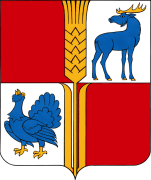 СОБРАНИЕ  ПРЕДСТАВИТЕЛЕЙМУНИЦИПАЛЬНОГО  РАЙОНА  ИСАКЛИНСКИЙСАМАРСКОЙ  ОБЛАСТИпятого созыва     РЕШЕНИЕ № 269от 28.01.2019 г.О признании утратившим силу решения Собрания представителей муниципального района Исаклинский №181 от 18 декабря 2017 г. «Об определении начальной цены предмета аукциона по продаже права на заключение договора аренды земельных участков, находящихся в муниципальной собственности и земельных участков, государственная собственность на которые не разграничена, расположенных на территории муниципального района Исаклинский Самарской области»   В соответствии с пунктом 14 статьи 39.11 Земельного кодекса Российской Федерации, статьей 3.3 Федерального закона от 25.10.2001 № 137-ФЗ «О введении в действие Земельного кодекса Российской Федерации»,  руководствуясь Федеральным законом от 06.10.2003 № 131-ФЗ «Об общих принципах организации местного самоуправления в Российской Федерации», Уставом муниципального района Исаклинский Собрание представителей муниципального района Исаклинский Самарской областиРЕШИЛО:1. Признать утратившим силу решение Собрания представителей муниципального района Исаклинский №181 от 18 декабря 2017 г. «Об определении начальной цены предмета аукциона по продаже права на заключение договора аренды земельных участков, находящихся в муниципальной собственности и земельных участков, государственная собственность на которые не разграничена, расположенных на территории муниципального района Исаклинский Самарской области».	 2. Разместить настоящее решение на официальном сайте Администрации муниципального района Исаклинский в сети   Интернет.          3.Настоящее  решение вступает в силу с момента его официального опубликования.Глава  муниципального района Исаклинский                                                                          В.Д. ЯтманкинПредседатель  Собрания представителей  муниципальногорайона  Исаклинский						                  В.П. Смирнов